Scholarships will be awarded to high school seniors who are Westerly residents graduating from an accredited High School or Trade School,  pursuing careers in a trade related profession that requires apprenticeship, technical certification or licensure, associate or bachelor's degree.Tool /Equipment Awards will be awarded to graduating seniors pursuing careers in a trade related professionIncomplete applications will not be considered.  Application information is confidential.Application Requirements:Mail completed application to:WHS Alumni Scholarship Fund, Inc.P.O.Box 324Westerly, RI  02891WHS Alumni Scholarship APPLICATIONS ACCEPTED FROMMARCH 1st to OCTOBER 1stApplications must be received by April 1st, in order to be recognized at Graduation Events.  All other applications must be received by the October 1st after graduation.Application OutlineFORM 21-1WHS Alumni Scholarship Fund, Inc.Scholarship for the Trades & Industrial ArtsClass of 20___ Application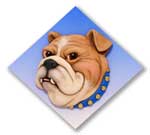 Student:Address:Telephone:E-mail address:Signature:                                                                                       Date:Parent(s)/Guardian:Address:Telephone:E-mail address:Signature:Date:Date:Official High School transcriptLetter(s) of recommendation from teacher or mentor; non-family member(s)Documentation of acceptance to programComplete outline on page 2Student:Add additional pages if needed.Which program will you attend and why did you choose this program?Why do you need a scholarship Where do you think you’ll be in 5 years and what will you be doing?  How have you been involved in extra-curricular or community activities?APPLICATES ENTERING DIRECTLY INTO THE WORK FORCE APPLYING FOR TOOLS/ EQUIPMENT PLEASE COMPLETE THE FOLLOWING What trade are you entering?Provide list of Tools/ Equipment with Estimate cost of each piece needed for your tradeHow have you been involved in extra-curricular or community activities?Employer’s Name:Address:Telephone:                                       E-mail address:Signature:                                                                                   Date:Please add any additional information you feel would be of interest to the Scholarship Committee